Unit 4 Lesson 5: Comparemos y ordenemos decimales y fraccionesWU Conversación numérica: Suma de fracciones (Warm up)Student Task StatementEncuentra mentalmente el valor de cada expresión.1 Ordenemos una vez, ordenemos dos vecesStudent Task StatementSu profesor les va a dar unas tarjetas con fracciones y decimales.En grupo, ordenen los números de menor a mayor. Anoten los números ya ordenados.Encuentren un grupo que tenga tarjetas distintas a las suyas. Junten sus tarjetas con las de ellos. Ordenen todas las tarjetas de menor a mayor. Anoten los números ya ordenados.Usen los números que ordenaron y los símbolos <, > o = para hacer afirmaciones de comparación que sean verdaderas:2 Saltos largosStudent Task StatementEl atleta estadounidense Carl Lewis ganó 10 medallas olímpicas y 10 campeonatos mundiales de atletismo (en carreras de 100 metros, carreras de 200 metros y pruebas de salto largo).Estos son algunos de los récords de salto largo de su carrera profesional: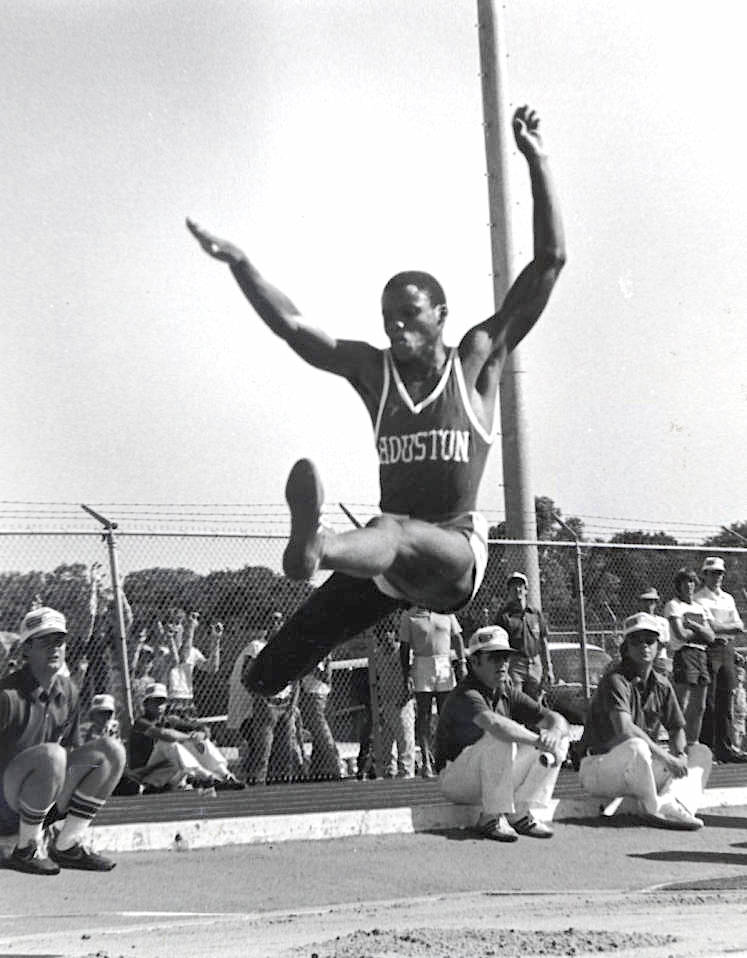 De los saltos de la tabla, ¿cuál es la distancia del más corto? ¿Cuál es la distancia de su mejor salto (el más largo)?Estas son las mejores distancias (en metros) de otros tres saltadores estadounidenses de salto largo:Bob Beamon: Jarrion Lawson: Mike Powell: Compara sus récords con el mejor salto de Carl Lewis. Ordena las distancias de mayor a menor.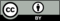 © CC BY 2021 Illustrative Mathematics®añodistancia (metros)19798.1319808.3519828.719838.7919848.2419878.619918.87